Supplementary Table 1 WTP/QALY by Wealth Category and Respondent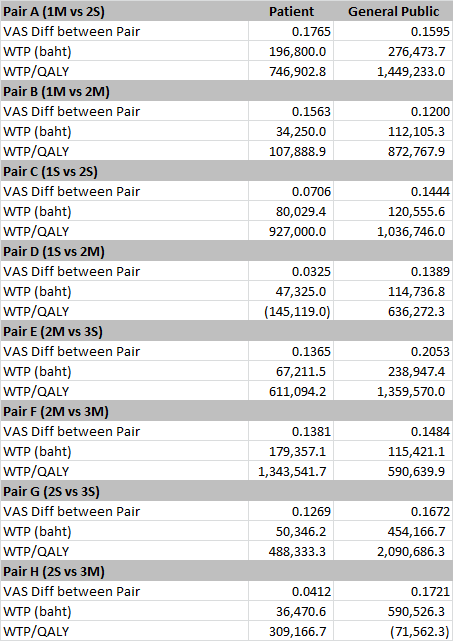 